   台北市不動產仲介經紀商業同業公會 函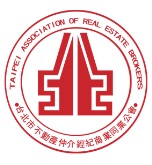                                                 公會地址：110台北市信義區基隆路1段111號8F-1                                                公會網址：http://www.taipeihouse.org.tw/                                                電子郵址：taipei.house@msa.hinet.net                                                聯絡電話：2766-0022傳真：2760-2255         受文者：各會員公司 發文日期：中華民國109年10月16日發文字號：北市房仲雄字第109146號速別：普通件密等及解密條件或保密期限：附件： 主旨：行政院環境保護署來函有關109年10月21日至10月26日舉辦「土壤及地下水污染整治法20週年特展」，轉發會員公司，請 查照。說明：依據行政院環境保護署109年10月8日環署土字第1091173606A號函辦理。行政院環境保護署函文詳如附件。正本：各會員公司副本：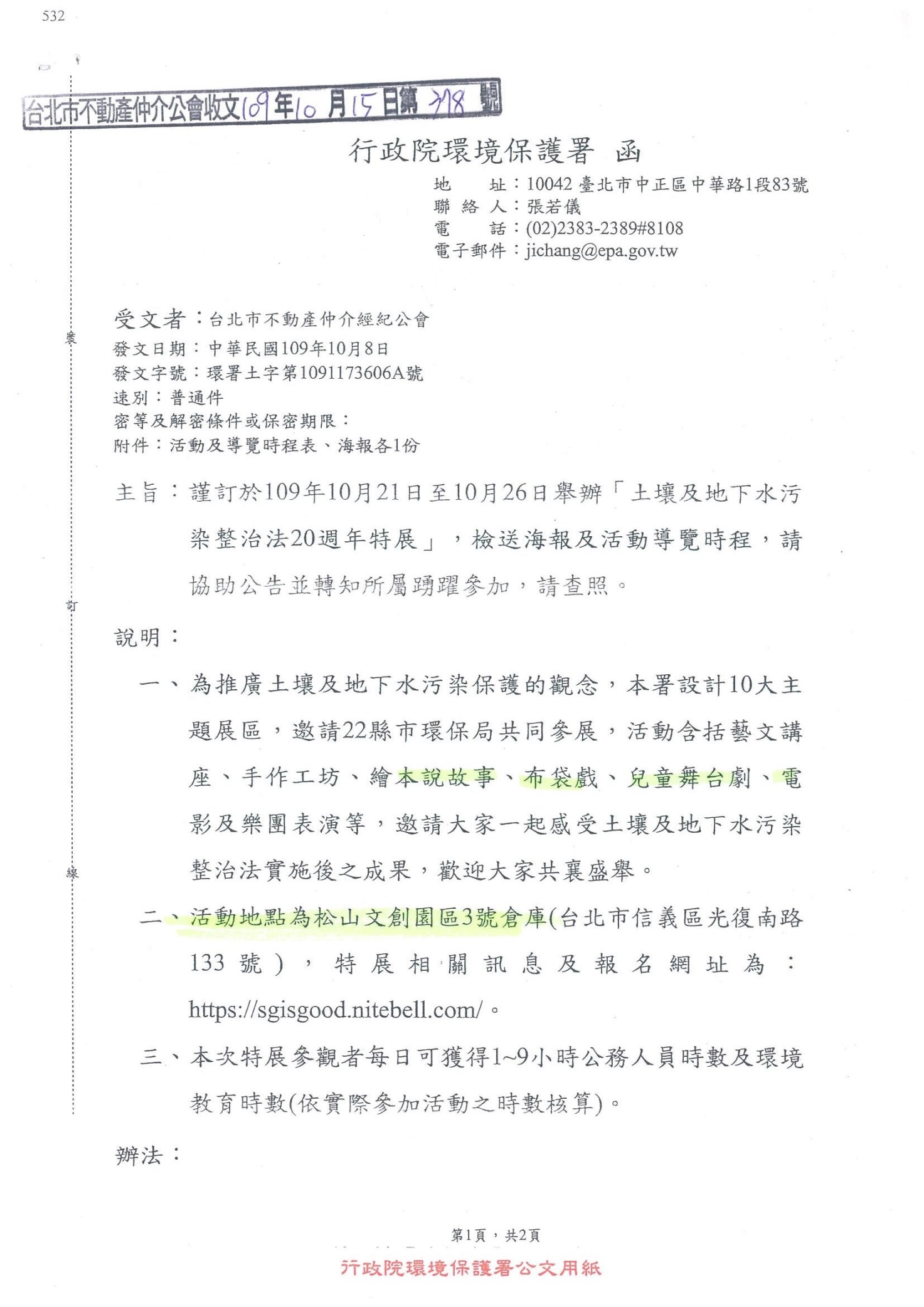 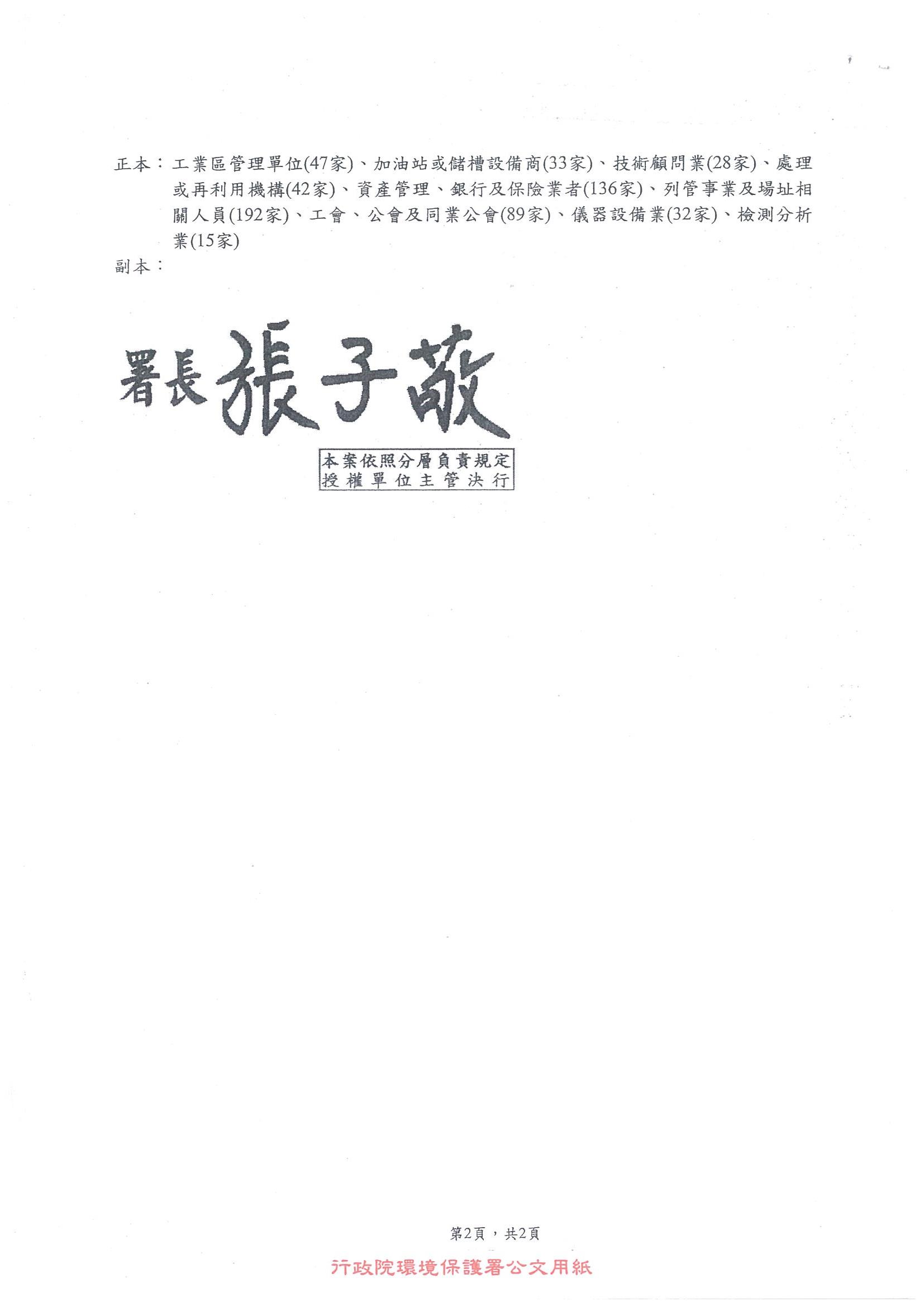 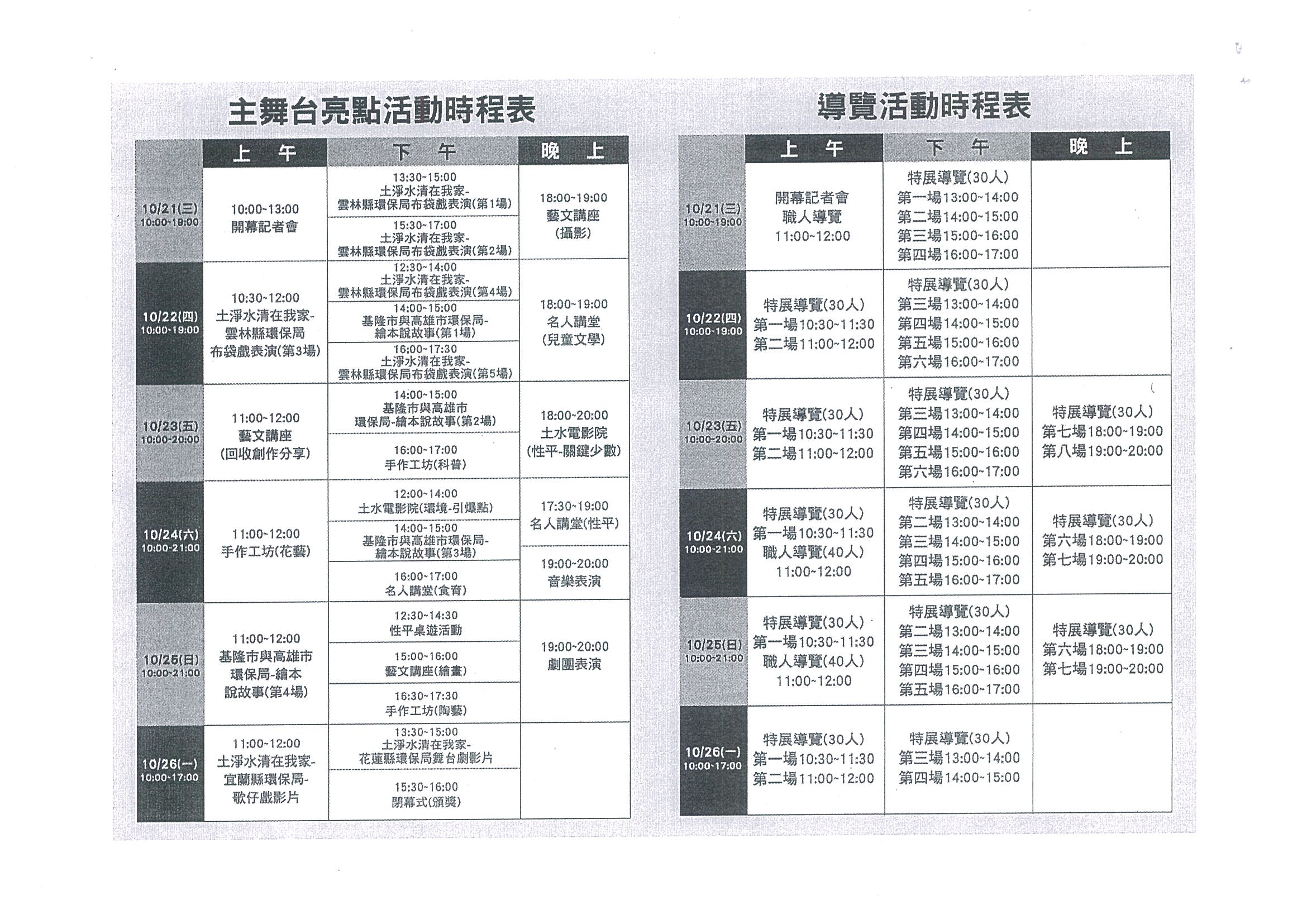 